中海寰宇珑宸花园、星河盛境都荟大厦、联发悦尚居、中海观园安居型商品房选房交通指引和注意事项选房现场提供少量停车位，为环保低碳，建议绿色出行。请选房家庭认真仔细阅读以下事项：一、选房交通选房家庭可选择以下任意一种形式前往选房现场，深圳市龙岗区宝龙街道宝龙大道76号智慧家园3栋A座18楼定位地址：龙岗区智慧家园。（一）乘坐地铁您的位置-地铁14号线宝龙站C出口-往东方向步行约30米即可到达智慧家园3栋A座一楼。 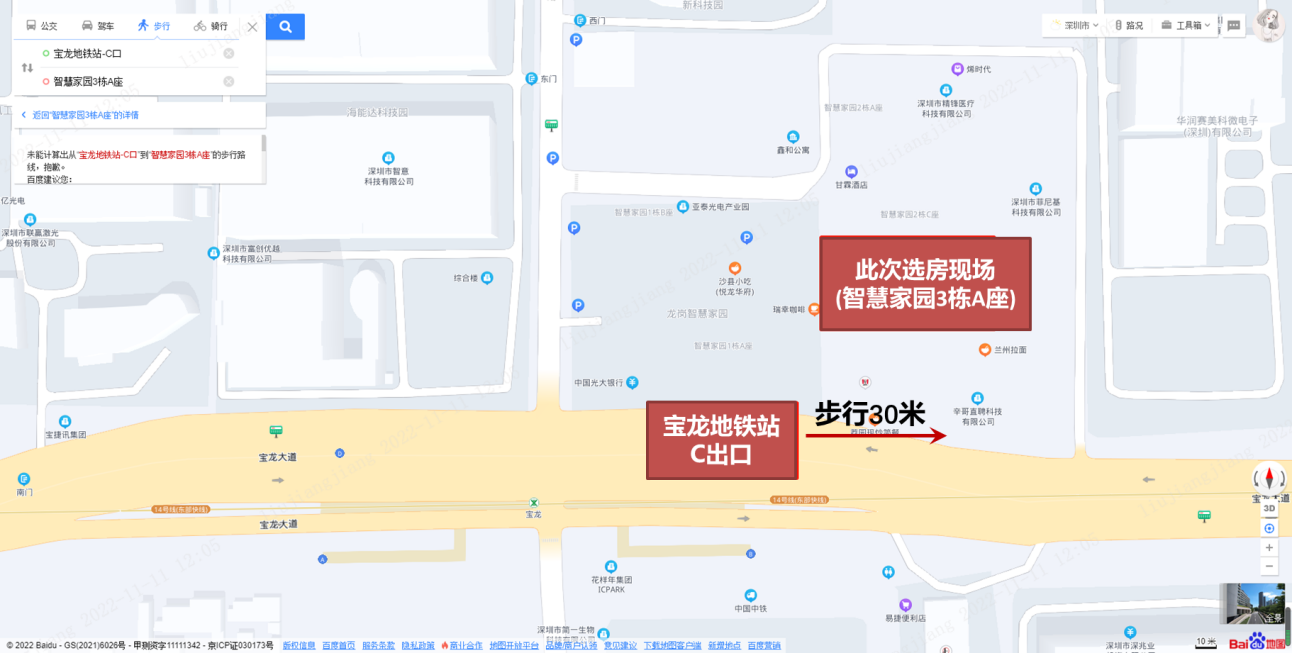 （二）乘坐公交（请密切留意最新公共交通信息）1、您的位置-龙岗智慧家园公交站（B922线 ; M220路 ; M305路 ; M308路 ; M317路 ; M322路 ; M357路 ; M458路 ; M546路）-步行约20米到龙岗智慧家园。2、您的位置-海能达科技园站（B922线）-步行约80米到龙岗智慧家园。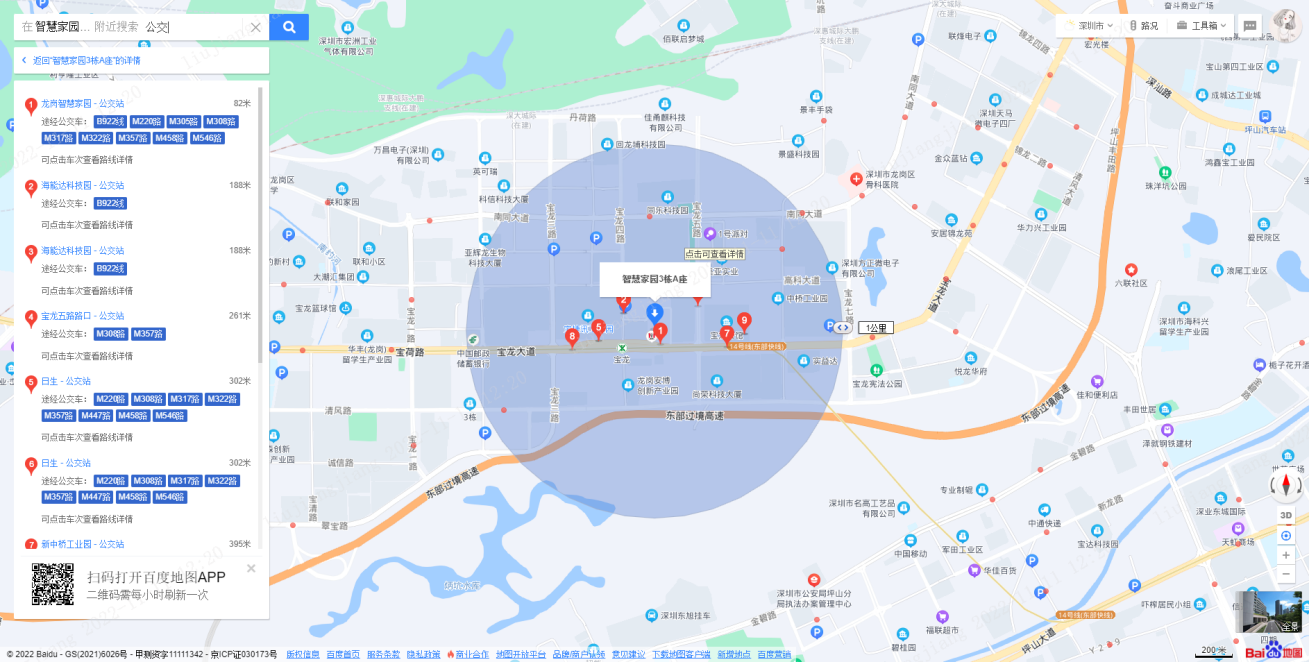 自驾车（注：现场停车位数目较少，建议公共交通出行）导航搜索“龙岗区智慧家园”，停车至龙岗区智慧家园停车场，龙岗区智慧家园提供少量车位，其3栋A座对应负一层停车区域为大象区，负二层停车区域为犀牛区。二、注意事项（一）选房家庭须按约定的时间，凭申请人身份证、选房通知书参加选房活动。（二）考虑到现场接待能力有限，为了营造顺畅、良好的看房环境，请每个选房家庭最多安排两人现场选房房。从安全角度考虑，请选房家庭尽量不要携带老人、儿童。（三）为了保证选房家庭人身安全，请遵循现场工作人员统一安排，不要在选房现场随意走动，以免发生意外。（四）疫情防控措施：因疫情防控需要，每个选房家庭最多安排两人到场参加选房。请参加选房的人员，规范佩戴口罩，出示”三天三检”和24小时内核酸阴性证明，健康码为绿码，行程卡显示近7天无中高风险地区及社区暴发疫情地市旅居史，仔细阅读并现场签署《防疫承诺书》，方可进入选房现场。联系电话：0755-84208360深圳市海隆房地产开发有限公司深圳市星河圆通房地产开发有限公司深圳联明房地产开发有限公司深圳市海明房地产开发有限公司                                2022年11月                                     